1783 An Account of the Boundary Marks round Pirton Parish next to Shitlington, Holwell, Ickleford, Hitchin, Offley The rogationtide walk begins at Pirton Grange and continues clockwise round the parish boundary shown in red on this map.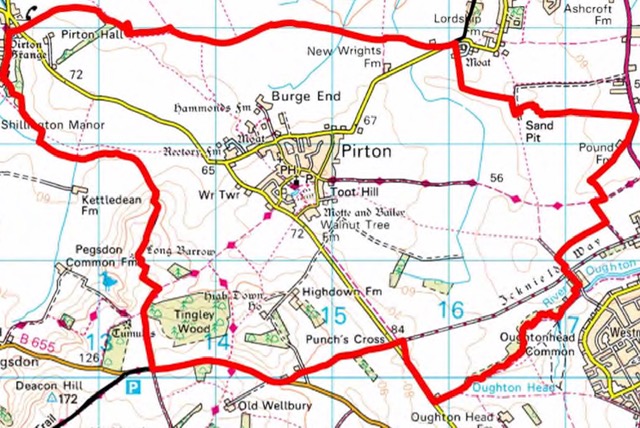 Rackpits upper end and at the lower end by the Waterside and by Mr Hanscombe’s Hedge side next Pirton FieldMr Handscombe’s Garden just by the apple treeMr Handscmbe’s Barn both ends and middleThe end of the lane leading from Mr Handscombe’s Gallos corner and the end of the close next to it.The corner of the bottom of Long Lacy Northend and Crapols and Howlet LaneTop of Putteridge Furlong Holwell Field Holwell Common and at the end of Hobbank.The corner of the hedge at the bottom of SmallbrookThe corner of Pirton Cow Common Holwell Field sideThe corner of Water Shire Pikle next the MoatThe corner of the close next Hatch Furlong Bank, the short hedge the top of Low Furlong Catchpole Acre, Rye Furlong at the top.  Upper Holylands and Lower Hollylands, Gallo0s Corner next the Turnpike Road, bottom of Long Risden and the top of the same shotThe corner of Grooms Wood and the corner of the Rails leading to the TurnpikeThe bottom of Pond Furlong leading to Westmill under the hedge side Westmill Close.Hitchin Common under the bush by the watersideWest Mill rails before the Mill door Oughton headThe bottom of Lybury hills leading to HitchinThe corner of Offley Field called Punches CrossWelbury Road at the bottom of DogholeWellbury Road at the end of the lane leading from Pirton to WellburyTingley Wood corner Pegsdon fieldLong Eitherwells next Morrows PikleThe Hedge Corner the other side of long EitherwellsNocking Nole and the top of Long Eitherwells the top of Childs Half acre and so down the bank to Rackpitts where we beganMay the fifth 1783The Reverand Mr John Peers    VicarMr John Throssell    )Mr Francis Burgess  )                 Churchwardens